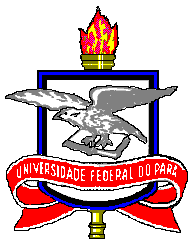 UNIVERSIDADE FEDERAL DO PARÁCENTRO DE CIÊNCIAS EXATAS E NATURAISPROGRAMA DE PÓS-GRADUAÇÃO EM CIÊNCIA DA COMPUTAÇÃO<Nome do aluno><Título do Projeto de Dissertação/Tese>Projeto de Dissertação/TeseBelém<Ano>UNIVERSIDADE FEDERAL DO PARÁCENTRO DE CIÊNCIAS EXATAS E NATURAISPROGRAMA DE PÓS-GRADUAÇÃO EM CIÊNCIA DA COMPUTAÇÃO<Nome do aluno><Título do Projeto de Dissertação>Projeto de Dissertação de Mestrado / Tese de Doutorado apresentado ao Programa de Pós-Graduação em Ciência da Computação. Instituto de Ciências Exatas e Naturais. Universidade Federal do Pará.Área de Concentração: <Nome da Área>Orientador(a) Prof.(a) Dr.(a) <Nome do Professor>Belém<Ano>LISTA DE ILUSTRAÇÕESQuadro <n.>.	<Título>							<n. pg.>Foto <n.>.	<Título>							<n. pg.>Figura <n.>.	<Título>							<n. pg.>Mapa <n.>.	<Título>							<n. pg.>Gráfico <n.>.	<Título>							<n. pg.>LISTA DE TABELASTabela <n.>.	<Título>							<n. pg.>LISTA DE SIGLAS<Sigla>	<Definição>SUMÁRIO1. INTRODUção	<n. pg.>2. CONTEXTUALIZAÇÃO E TERMINOLOGIAS DO TRABALHO	<n. PG.>3. TRABALHOS RELACIONADOS 	<n. pg.>4. Motivação / problema de pesquisa	<n. pg.>5. justificativa e contribuição à área	<N. PG.>6. objetivos	<n. pg.>6.1. Objetivos Gerais	<n. pg.>6.2. Objetivos Específicos	<n. pg.>7. metodologia de pesquisa	<N. PG.>8. FORMA DE avaliação / VALIDAÇÃO	<N. PG.>9. CRONOGRAMA	<N. PG.>referências	<N. pg.>1. INTROdução	<Descrever sucintamente o contexto do Projeto de Dissertação / Tese, bem como apresentar os principais assuntos a serem discutidos ao longo do documento: objetivos e metas do projeto. Definir na forma de um Resumo Estruturado, onde a redação deve ser feita com frases curtas e objetivas, organizadas de acordo com a estrutura do trabalho, dando destaque a cada uma das partes abordadas, assim apresentadas: Contexto - Informar, em poucas palavras, o contexto em que o trabalho se insere, sintetizando a problemática estudada. Objetivo - Deve ser explicitado claramente. Métodos - Destacar os procedimentos metodológicos adotados com informações sobre população estudada, local, análises estatísticas utilizadas, amostragem, entre outros. Resultados - Destacar os mais relevantes para os objetivos pretendidos. Os trabalhos de natureza quantitativa devem apresentar resultados numéricos, assim como seu significado estatístico. Conclusões - Destacar as conclusões mais relevantes, os estudos adicionais recomendados e os pontos positivos e negativos que poderão influir no conhecimento.Antes de escrever o resumo, é interessante definir a delimitação do tema, que é o ato de colocar limites a uma investigação científica. Você deve escolher um tópico para que o assunto da pesquisa não fique muito extenso ou complexo. Ele é escolhido conforme as experiências que o estudante adquiriu por meio dos livros ou da prática profissional. Para definir a delimitação do tema, escreva em um caderno aquilo que você pretende produzir na pesquisa. Analise a viabilidade de realizar uma pesquisa sobre cada assunto que você colocou no papel. Feito isso, escolha aquele que merece uma investigação científica mais aprofundada.>2. CONTEXTUALIZAÇÃO E TERMINOLOGIAS DO TRABALHO	<Apresentar um detalhado Estado da Arte sobre o assunto do Projeto de Dissertação / Tese. Qualquer pesquisa precisa ter uma fundamentação teórica repleta de autores e conceitos sólidos. O referencial teórico mostra em quem o aluno se espelha e se baseia para o seu texto. Independentemente da metodologia científica, é fundamental caprichar na fundamentação teórica. Por meio dela, a banca examinadora irá compreender melhor seu trabalho. Autores renomados dão credibilidade à produção.  Deve-se procurar autores para qualificar a sua atividade, ou seja, deve-se buscar autores consagrados e suas obras mais recentes. Podem ser objeto de fundamentação teórica os seguintes arquivos: Artigos; Periódicos; Livros; Revistas. Neste momento é fundamental que o autor demonstre conhecimento a respeito da academia. Os principais autores que serão utilizados nesse tipo de trabalho devem ser devidamente apresentados e justificados. Uma boa forma de pesquisar adequadamente o referencial teórico é pela divisão das três tarefas: trazer o histórico, analisar e oferecer os resultados. Cada parte do trabalho exigirá autores específicos, que vão ser apresentados em seu referencial teórico.>3. trABALHOS RELACIONADOS	<Apresentar os Trabalhos Relacionados no contexto do desenvolvimento da pesquisa, detalhando os Pontos Fortes, Fracos e Melhorias.> 4. MOTIVAÇÃO / Problema de pesquisa	<Descrever de maneira detalhada a principal motivação para a realização do trabalho de pesquisa, caracterizando a problemática do trabalho. O problema da pesquisa trata-se do questionamento relativo ao tema que é usado como parâmetro para o estudo do mesmo. A pergunta do problema do pesquisa deve solucionar uma questão que ainda não foi respondida. Esse questionamento tem que ser voltado para uma dificuldade teórica ou prática que o estudante sente que não foi resolvida. A pergunta problema deve ser elaborada através do seguinte esquema: Palavra Qualificadora + Tema + Ligação da hipótese + Recursos/Solução atual. Para que você entenda a aplicação da fórmula, observe o exemplo: Palavra Qualificadora – Como; Tema - Marketing Pessoal; Ligação da hipótese - Pode influenciar o resultado do; Recursos/Solução atual - Processo de Seleção. Resultado: Como o Marketing Pessoal pode influenciar o resultado do processo de seleção?> 5. JUSTIficativa E CONTRIBuição À ÁREA	<Apresentar claramente a justificativa para o desenvolvimento do projeto, alinhado à problemática descrita na seção anterior, bem como apresentar as principais contribuições para a área de pesquisa quando do desenvolvimento do trabalho a partir de evidências. A justificativa não é nada além do motivo por qual o trabalho deve ser produzido e concluído, sua importância em ser feito. Assim, ela é fundamental para seu projeto de pesquisa, pois ela deve abordar pontos como relevância, viabilidade e delimitações. A justificativa da pesquisa tem como principal motivo explicar o motivo do seu trabalho ter sido feito. Então, todos que virem sua justificativa, deverão entender de imediato o motivo pelo qual você chegou a produzir todo o seu trabalho. Sua justificativa então deve ser uma simples frase, expondo toda sua rota até a chegada da solução ou benefício exposto.>6. OBJETIVOS	<Deve-se apresentar os Objetivos Geral e Específicos para o desenvolvimento do trabalho.>6.1. Objetivo Geral<Descrever o Objetivo Geral do trabalho, alinhado à justificativa apresentada na seção anterior e aderente à contribuição definida. O objetivo geral se relaciona diretamente ao problema de pesquisa. O objetivo geral serve para compreender todo o escopo do seu trabalho de uma forma muito mais simples. Trata o real foco do seu trabalho.>6.2. Objetivos Específicos<Listar os principais objetivos específicos, alinhados ao Objetivo Geral. Não confundir objetivos específicos com as metas do trabalho. Os objetivos específicos servirão para fundamentar e guiar todas as hipóteses que serão trabalhadas em sua pesquisa. Assim, são visados como as formas de se concretizar as hipóteses para chegar em seu objetivo geral. O objetivo geral e objetivos específicos são complementares em sua linha de raciocínio. Então, trata-se de dividir o objetivo geral em objetivos específicos para se ter as partes da pesquisa.>7. metodologia de pesquisa	<Descrever a metodologia científica usada para a realização da pesquisa, detalhando as etapas a serem executadas para o desenvolvimento do projeto. Os procedimentos metodológicos constituem a fase final de apresentação de um plano de pesquisa. Após ter esclarecido as facetas do problema, sua justificativa (em que argumentos irá se sustentar/visões que irá refutar) e fundamentação teórica (o que outros autores já escreveram sobre o assunto), é hora de demonstrar como o problema será abordado empiricamente. Para tanto, é preciso apresentar como isso será feito nesta seção. Para construir a apresentação dos seus procedimentos, pense sobre os seguintes elementos e tente responder às perguntas seguintes: 1. Métodos de investigação - como será estruturado o trabalho? Qual o foco empírico? Ex.: estudo de caso, survey, pesquisação etc.; 2. Fontes e acesso aos dados - quem se irá entrevistar/questionar? De que forma? Com qual instrumento? Se os dados são secundários, de onde vêm? Se as fontes forem pessoas, como serão contatadas e abordadas?;  3. Características da amostra - como será feito o delineamento da amostra? Ex.: aleatória, estratificada, por cotas etc. Qual é o público-alvo?; 4. Coleta/produção de dados - a partir de que técnica se obterão os dados? Ex.: observação, entrevista, questionário, história de vida, pesquisa documental etc. Como será sistematizado o trabalho de campo? No trabalho de campo, as falas serão anotadas/gravadas, filmadas? Como os dados serão organizados? Será utilizado algum software de apoio?;  5. Análise dos dados - como os dados serão analisados? Que técnica/perspectiva será utilizada para análise? Por quê? Será utilizado algum software específico para este trabalho? Ex.: NVivo, Atlas.ti, MaxQDA, MSExcel, SPSS etc); 6. Instrumentos de coleta de dados - o que será utilizado para produzir os dados? A entrevista ou o questionário será mais ou menos estruturado? Como o instrumento será distribuído e aplicado? Descrever claramente como a pesquisa empírica será realizada o auxilia a obter um melhor "controle" sobre o trabalho e demonstra conhecimento sobre o processo de pesquisa, além de reconhecer a responsabilidade do pesquisador para com os dados e sua manipulação.>8. FORMA DE avaliação / VALIDAÇÃO	<Descrever detalhadamente a forma como a proposta do projeto será avaliada / validada. Vale analisar e instanciar alguns métodos, propostos nas literaturas especializadas, usados para formalizar os resultados a serem obtidos com o desenvolvimento do projeto.>9. CRONOGRAMA	<Relacionar as principais atividades a serem realizadas no desenvolvimento do projeto e definir prazos para as suas conclusões. Importantes estas atividades estarem alinhadas com as etapas descritas na metodologia definida na seção anterior.>REFERÊNCIAS BIBLIOGRÁFICAS<Consiste numa lista de publicações utilizadas para elaboração do trabalho, ordenada alfabeticamente e obrigatoriamente citadas no texto.>EXEMPLOS GERAISa) Um autor:ALVES, William Pereira. Delphi 5.0: aplicação para banco de dados. 2. ed. São Paulo: Érica, 1999. 390 p.b) Dois autores:FRAIZER, Colin; BOND, Gill. API java: manual de referência. São Paulo: Makron Books, 1997. 371 p.c) Três autores:GARCIA-MOLINA, Hector; ULLMAN, Jeffrey; WIDOM, Jennifer. Implementação de sistemas de banco de dados. Rio de Janeiro: Campus, 2001. 685 p.d) Mais de três autores:DIERKES, Ulrich et al. Minimal surfaces 1: boundary value problems. Berlin: Springer-verlag, 1992. 507 p.e) Sem autoria: SEGURANÇA MÁXIMA: o guia de um haker para proteger seu site na internet e sua rede. Rio de Janeiro: Campus, 2000. 826 p.f) Autor entidade:UNIVERSIDADE FEDERAL DO PARÁ. Reitoria. Secretaria dos Órgãos Deliberativos da Administração Superior. Estatuto, regimento geral e regimento integrado. Belém, 1990. 201 p.g) Capítulo, seção ou parte de livroLANG, Serge. Vector bundles. In:_. Differential and riemannian manifolds. New York: Springer-Verlag, 1995. cap. 3, p. 40-63.h) Publicação periódica no todo:REVISTA DE INFORMÁTICA TEÓRICA E APLICADA. Porto Alegre: Instituto de Informática/UFRGS, 1994 – Semetral.i) Artigo de periódico:FONTOURA, Marcus F.; LUCENA, Carlos J. P. de. Um ambiente para . modelagem e execução de processos. Revista de Informática Teórica e Aplicada, Porto Alegre, v. 6, n. 1, p.105-128, jul. 1999.j) Artigo de jornal:FRANCO, Dani. O Outro lado do reduto. Diário do Pará, Belém, 27 jun. 2001. Caderno 4, D, p. 1.k) Anais de Congressos, Seminários, Simpósios e outros eventos: SIMPÓSIO BRASILEIRO DE BANCO DE DADOS, 12, 1997, Fortaleza. Anais... Fortaleza: UFC, 1997. 387 p.l) Trabalhos publicados em Anais de Congressos e outros eventos: SANTOS, Marilde T. P.; VIEIRA, Marina T.P. Extensão de um banco de dados de objetos MHEG-5 para suportar busca por conteúdo. In:SIMPÓSIO BRASILEIRO DE BANCO DE DADOS, 12, 1997, Fortaleza. Anais ... Fortaleza: UFC, 1997. p. 107-121.m) Resumos de trabalhos em congressos:CONGRESSO BRASILEIRO DE GEOLOGIA, 32, 1982, Salvador. Resumos e breves comunicações. Salvador: Sociedade Brasileira de Geologia, 1982. 103 p.n) Teses e dissertações:ARAÚJO, Manoel Silvino Batalha. Solução da equação eikonal em meios anisotrópicos. 2000, 88 f. Dissertação (Mestrado em Matemática) - Centro de Ciências Exatas e Naturais, Universidade Federal do Pará, Belém.o) TCC'sCOELHO JUNIOR, Francisco Costa. Segurança de redes com firewall: tecnologia e estudo de caso. 2000, 81f. Trabalho de Conclusão de Curso (Graduação em Ciência da Computação) – Centro de Ciências Exatas e Naturais, Universidade Federal do Pará, Belém.p) Folhetos:VAZ, Cristina; VELOSO, José Miguel. Matemática e cálculo. Belém, 1994. 31p.q) Dicionários:PEREIRA, Helena B. C.; SIGNER, Rena. Michaelis: pequeno dicionário françês/português, português/francês. São Paulo: Melhoramentos, 1992. 678 p.r) Relatórios:ARAUJO, Myrian Renata Barros; TRAINA Jr., Caetano. 1999. Sirius: metamodelo de dados orientado a objetos. São Carlos, ICMC. n.93 (Relatórios técnicos do ICMC).s) Documentos eletrônicos:SILVA, Ernani Clarete da; SILVA FILHO, Ademar Virgolino da; ALVARENGA, Marco Antônio Rezende. Efeito residual da da adubação da batata sobre a produção de milho em cultivo sucessivo. Brasília, nov. 2000. Disponível em <http://www.scielo.br/egi/bin/wxis.exe/iah/>. Acesso em 09 de novembro de 2001.NIGRI, Valéria Esther. Uma interface de tipos abstratos de dados para banco de dados para CAD. 1984, 131 f. (Mestrado em Informática) – Pontifícia Universidade Católica do Rio de Janeiro. Disponível em <http://www.ct.ibict.br.81/site/owa/si-resultado>. Acesso em 12 de novembro de 2001.NEIVA, Edna Sá e Souza. Indicação do assunto da mensagem. [Mensagem pessoal]. recebida por <lmrl@interconect.com.br> em 07 de outubro de 2000.SILVA JUNIOR, Rubens Pereira. Excel 7.0: for Windows 95 – Vídeo de aula: MPO Vídeo, 1995. 1 fita de vídeo (100 min.), son, Color. CIÊNCIA DA INFORMAÇÃO. Brasília, DF., v.26, n.3, 1997. Disponível em <http://www.ibict.br/cionline/>. Acesso em 10 de abril de 1998.VEIGA, I. P. A . Analisando proposta de cursos de pedagogia. In: ENCONTRO NACIONAL DE DIDÁTICA E PRÁTICA DE ENSINO, 8, 1996, Florianópolis. Painéis. Florianópolis: ENDIPE, 1996. 6 disquetes 5 ¹/4 .CYSNE, Marcus Nicodemus. O cavaleiro luminoso. Vitória: EDUFES, 2000. (Disponível em CD-ROM).t) Trabalhos em impressão:OLIVEIRA, Rômulo Silva de; CARISSIMI, Alexandre da Silva; TOSCANI, Simão Sirineo. 2000. Sistemas operacionais. Rev. Inf. Teor. Aplic. (no prelo)LEANDRO, Roseli Aparecida; ACHCAR, Jorge Alberto. 1994. Generation of bivariate lifetime data assuming the block & basu exponential distribution. (submetido a Revista de Matemática e Estatística da UNESP)<Ano><Ano><Ano><Ano><Ano><Ano><Ano><Ano><Ano><Ano>Atividades<mês><mês><mês><mês><mês><mês><mês><mês><mês><mês><Atividade>